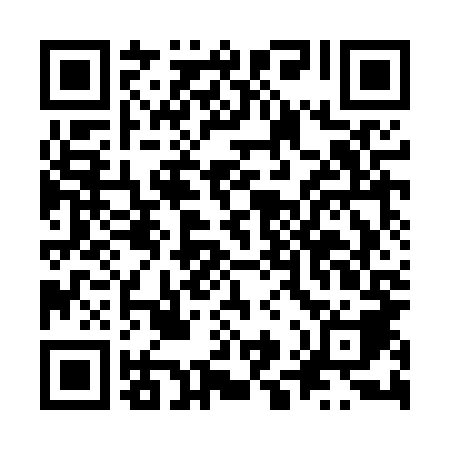 Ramadan times for Kaczyniec, PolandMon 11 Mar 2024 - Wed 10 Apr 2024High Latitude Method: Angle Based RulePrayer Calculation Method: Muslim World LeagueAsar Calculation Method: HanafiPrayer times provided by https://www.salahtimes.comDateDayFajrSuhurSunriseDhuhrAsrIftarMaghribIsha11Mon4:054:055:5711:453:375:335:337:1912Tue4:034:035:5511:453:395:355:357:2113Wed4:004:005:5311:443:405:375:377:2314Thu3:583:585:5111:443:425:385:387:2515Fri3:553:555:4811:443:435:405:407:2616Sat3:533:535:4611:433:455:425:427:2817Sun3:503:505:4411:433:465:445:447:3018Mon3:483:485:4111:433:475:455:457:3219Tue3:453:455:3911:433:495:475:477:3420Wed3:433:435:3711:423:505:495:497:3621Thu3:403:405:3511:423:515:505:507:3822Fri3:373:375:3211:423:535:525:527:4023Sat3:353:355:3011:413:545:545:547:4224Sun3:323:325:2811:413:555:565:567:4425Mon3:293:295:2511:413:575:575:577:4626Tue3:273:275:2311:403:585:595:597:4827Wed3:243:245:2111:403:596:016:017:5128Thu3:213:215:1811:404:016:026:027:5329Fri3:183:185:1611:404:026:046:047:5530Sat3:153:155:1411:394:036:066:067:5731Sun4:134:136:1212:395:047:077:078:591Mon4:104:106:0912:395:067:097:099:012Tue4:074:076:0712:385:077:117:119:033Wed4:044:046:0512:385:087:127:129:064Thu4:014:016:0212:385:097:147:149:085Fri3:583:586:0012:385:117:167:169:106Sat3:553:555:5812:375:127:187:189:137Sun3:523:525:5612:375:137:197:199:158Mon3:493:495:5312:375:147:217:219:179Tue3:463:465:5112:365:157:237:239:2010Wed3:433:435:4912:365:167:247:249:22